Slammin All-Stars, How fun is this! This "story" which we all know so well was actually sent to me by a contact I know in the Chamber! Ladies..... Corporate America is truly amazed by our Mary Kay Ash and the legacy she has left us! Let me ask you?? Are you living your MK Dream! Read this story and really believe this opportunity is design for YOU, YOUR dreams and desires for your life! It really only takes the willingness to PUSH THROUGH! Not matter what you have done or have not done to date in your business.. Why not make today the day you DECIDE TO PUSH THROUGH!! Call me 479-957-3488 and let me know you have the desire and together we will put together the HOW! Do not let the HOW stop you, when really all it takes is DESIRE! Get excited and believe you can live a life without limits!! Thank YOU, Mary Kay Ash for living a life without limits! Always Believing, Sandra The Mary Kay Ash Story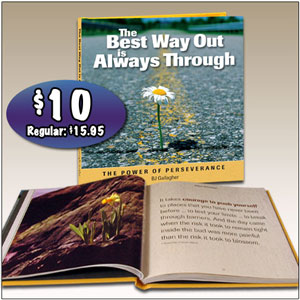 What, in your opinion, is the one best word to describe success? When we asked that question around our office, we came to a unanimous decision, and the word is perseverance. There are always a lot of potholes, detours and roadblocks in life, and BJ Gallagher's book shares some inspiration in those times of adversity. It is terrific! The table of contents will give you a little "snapshot" of what it's all about:Persist no matter what. Endure discomfort. Request help. Steadfastly hold on to your beliefs and values. Envision triumph. Very consistently keep at it. Embrace adversity as your teacher. Refuse to give up. Enjoy and celebrate every tiny bit of progress! Today, we'd like to share a chapter in The Best Way Out is Always Through. Enjoy!BJ Gallagher is a truly talented writer. The combination of her stories and her beautiful original poetry, make this powerful little book a treasure when adversity strikes. And by the way, it's not a matter of "if" but "when" it will happen.Today, we're offering BJ's book with the movie for only $10.00. Our regular price is $15.95. To watch the movie or look inside the book, just click here.Note: offer expires 8/30/10 att 11:59pm CST.STAY MOTIVATED!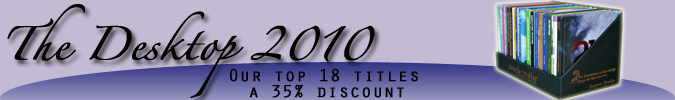 Please feel free to share this Newsletter with your friends & co-workers!Web: www.MotivationinaMinute.com
connect@MotivationinaMinute.com
1952 McDowell Rd. Suite 205
Naperville, IL 60563
800.900.3427

Click to view our Privacy Policy
Copyright 2010 All Rights Reserved, Simple Truths, LLC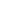 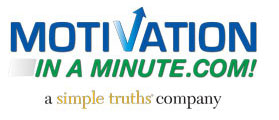 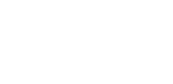 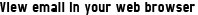 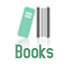 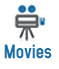 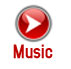 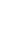 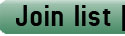 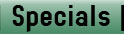 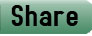 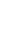 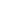 An Excerpt from
The Best Way Out is Always Through
by BJ GallagherMary Kay Ash banged her head on the corporate glass ceiling one too many times. Working for several direct sales companies from the 1930's until the early 1960's, she achieved considerable success. She climbed the corporate ladder to become the sole woman on the board of directors of the World Gift Company - quite an accomplishment for a woman in the 1950's.But life wasn't rosy at the top. Even though Mary Kay had the title and the track record, she was not taken seriously by her male peers. In board meetings, her opinions and suggestions were ignored, dismissed, or even ridiculed. Male board members minced no words in their judgment - pronouncing her guilty of "thinking like a woman."Since the sales force was almost entirely female, Mary Kay thought that thinking like a woman was an asset. But her fellow board members disagreed. Finally, in frustration, she retired in 1963, intending to write a book to assist women in the male-dominated business.Sitting at her kitchen table, she made two lists: one list was all the good things she had seen in the companies where she'd worked, and the other list was all the things she thought could be improved. As she re-read her lists, she realized that what she had in front of her was a marketing plan for her ideal company. In just four weeks, her "book" had become a business plan, and her retirement was over.Both her accountant and her attorney did their best to discourage her, warning that she would be throwing her money away on this venture. But Mary Kay had heard enough male nay-saying in her corporate years - she ignored her advisors.Her husband, unlike her accountant and attorney, was very supportive. With his help, Mary Kay developed the cosmetic products, designed packaging, wrote promotional materials and recruited and trained her female sales force.Then the unthinkable happened; her husband of twenty-one years died of a heart attack. Another woman might have dropped her plans, or at least delayed them, but Mary Kay was a strong Texas woman. She stayed on track with the help of her twenty-year-old son, Richard Rogers and rolled out her new business in September of 1963.Beginning with a storefront in Dallas and an investment of $5,000, Mary Kay Cosmetics earned close to $200,000 in its first year - quadrupling that amount in its second year. When Mary Kay took her company public in 1968, sales had climbed to more than $10 million.Mary Kay's unusual corporate motto, "God first, family second, career third," was unconventional, to say the least. But she understood the need for women to have balance in their lives, and she was committed to providing unlimited opportunity for women's financial AND personal success.Mary Kay authored three books, all of which became best-sellers. Her business model is taught at the Harvard Business School. She received many honors, including the Horatio Alger Award. Fortune magazine has named Mary Kay Cosmetics as one of the Ten Best Companies for Women, as well as one of The 100 Best Companies to Work for in America.At the time of her death in 2001, Mary Kay Cosmetics had 800,000 independent beauty consultants in 37 countries, with total annual sales of over two billion dollars. Never underestimate the power of a woman with a mission!Inspirational Quote"Don't be afraid to give your best to what seemingly are small jobs. Every time you conquer one it makes you that much stronger. If you do the little jobs well, the big ones will tend to take care of themselves."

-Dale CarnegieAn Excerpt from
The Best Way Out is Always Through
by BJ GallagherMary Kay Ash banged her head on the corporate glass ceiling one too many times. Working for several direct sales companies from the 1930's until the early 1960's, she achieved considerable success. She climbed the corporate ladder to become the sole woman on the board of directors of the World Gift Company - quite an accomplishment for a woman in the 1950's.But life wasn't rosy at the top. Even though Mary Kay had the title and the track record, she was not taken seriously by her male peers. In board meetings, her opinions and suggestions were ignored, dismissed, or even ridiculed. Male board members minced no words in their judgment - pronouncing her guilty of "thinking like a woman."Since the sales force was almost entirely female, Mary Kay thought that thinking like a woman was an asset. But her fellow board members disagreed. Finally, in frustration, she retired in 1963, intending to write a book to assist women in the male-dominated business.Sitting at her kitchen table, she made two lists: one list was all the good things she had seen in the companies where she'd worked, and the other list was all the things she thought could be improved. As she re-read her lists, she realized that what she had in front of her was a marketing plan for her ideal company. In just four weeks, her "book" had become a business plan, and her retirement was over.Both her accountant and her attorney did their best to discourage her, warning that she would be throwing her money away on this venture. But Mary Kay had heard enough male nay-saying in her corporate years - she ignored her advisors.Her husband, unlike her accountant and attorney, was very supportive. With his help, Mary Kay developed the cosmetic products, designed packaging, wrote promotional materials and recruited and trained her female sales force.Then the unthinkable happened; her husband of twenty-one years died of a heart attack. Another woman might have dropped her plans, or at least delayed them, but Mary Kay was a strong Texas woman. She stayed on track with the help of her twenty-year-old son, Richard Rogers and rolled out her new business in September of 1963.Beginning with a storefront in Dallas and an investment of $5,000, Mary Kay Cosmetics earned close to $200,000 in its first year - quadrupling that amount in its second year. When Mary Kay took her company public in 1968, sales had climbed to more than $10 million.Mary Kay's unusual corporate motto, "God first, family second, career third," was unconventional, to say the least. But she understood the need for women to have balance in their lives, and she was committed to providing unlimited opportunity for women's financial AND personal success.Mary Kay authored three books, all of which became best-sellers. Her business model is taught at the Harvard Business School. She received many honors, including the Horatio Alger Award. Fortune magazine has named Mary Kay Cosmetics as one of the Ten Best Companies for Women, as well as one of The 100 Best Companies to Work for in America.At the time of her death in 2001, Mary Kay Cosmetics had 800,000 independent beauty consultants in 37 countries, with total annual sales of over two billion dollars. Never underestimate the power of a woman with a mission!Related Movies and Books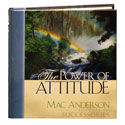 The Power of Attitude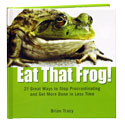 Eat That Frog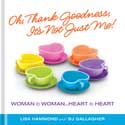 Oh Thank Goodness, It's Not Just Me!An Excerpt from
The Best Way Out is Always Through
by BJ GallagherMary Kay Ash banged her head on the corporate glass ceiling one too many times. Working for several direct sales companies from the 1930's until the early 1960's, she achieved considerable success. She climbed the corporate ladder to become the sole woman on the board of directors of the World Gift Company - quite an accomplishment for a woman in the 1950's.But life wasn't rosy at the top. Even though Mary Kay had the title and the track record, she was not taken seriously by her male peers. In board meetings, her opinions and suggestions were ignored, dismissed, or even ridiculed. Male board members minced no words in their judgment - pronouncing her guilty of "thinking like a woman."Since the sales force was almost entirely female, Mary Kay thought that thinking like a woman was an asset. But her fellow board members disagreed. Finally, in frustration, she retired in 1963, intending to write a book to assist women in the male-dominated business.Sitting at her kitchen table, she made two lists: one list was all the good things she had seen in the companies where she'd worked, and the other list was all the things she thought could be improved. As she re-read her lists, she realized that what she had in front of her was a marketing plan for her ideal company. In just four weeks, her "book" had become a business plan, and her retirement was over.Both her accountant and her attorney did their best to discourage her, warning that she would be throwing her money away on this venture. But Mary Kay had heard enough male nay-saying in her corporate years - she ignored her advisors.Her husband, unlike her accountant and attorney, was very supportive. With his help, Mary Kay developed the cosmetic products, designed packaging, wrote promotional materials and recruited and trained her female sales force.Then the unthinkable happened; her husband of twenty-one years died of a heart attack. Another woman might have dropped her plans, or at least delayed them, but Mary Kay was a strong Texas woman. She stayed on track with the help of her twenty-year-old son, Richard Rogers and rolled out her new business in September of 1963.Beginning with a storefront in Dallas and an investment of $5,000, Mary Kay Cosmetics earned close to $200,000 in its first year - quadrupling that amount in its second year. When Mary Kay took her company public in 1968, sales had climbed to more than $10 million.Mary Kay's unusual corporate motto, "God first, family second, career third," was unconventional, to say the least. But she understood the need for women to have balance in their lives, and she was committed to providing unlimited opportunity for women's financial AND personal success.Mary Kay authored three books, all of which became best-sellers. Her business model is taught at the Harvard Business School. She received many honors, including the Horatio Alger Award. Fortune magazine has named Mary Kay Cosmetics as one of the Ten Best Companies for Women, as well as one of The 100 Best Companies to Work for in America.At the time of her death in 2001, Mary Kay Cosmetics had 800,000 independent beauty consultants in 37 countries, with total annual sales of over two billion dollars. Never underestimate the power of a woman with a mission!Today's Motivational Movie
The Best Way Out is Always Through Movie 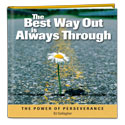 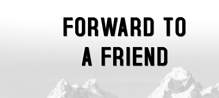 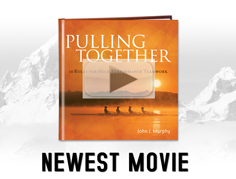 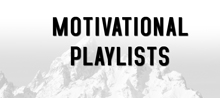 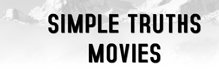 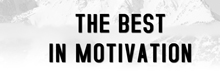 You are currently subscribed to miam as: sbevard@olp.net 
Add news@motivationinaminute.com to your email address book to ensure delivery 
Forward to a Friend | 